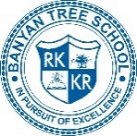 STATIONARY             Parents may procure the same from a vendor of their choice.Banyan Tree School, Chandigarh Booklist:  2023-24                                                        Grade VIBanyan Tree School, Chandigarh Booklist:  2023-24                                                        Grade VIBanyan Tree School, Chandigarh Booklist:  2023-24                                                        Grade VISubjectName of the Book Name of the PublisherSubjectName of the Book Name of the PublisherEnglish HoneysuckleNCERTEnglish A pact with the sunNCERTEnglish Climb with Cornerstone (revised & upgraded) - 6 PEARSONHindiVasant Bhag-1NCERTHindiBal Ram KathaNCERTHindiSambodh - GrammarMadhuban PublicationsMathematics Mathematics Textbook for Class VINCERTScienceNCERT ScienceNCERTSocial ScienceOur Pasts - 1NCERTSocial ScienceThe Earth Our HabitatNCERTSocial ScienceSocial and Political Life INCERTFrenchApprenons le français1New Saraswati HousePunjabiLiterature ਸੋਨ ਰਿਸ਼ਮਾਂ 2SP publisherPunjabi Grammar ਸੋਨ ਰਿਸ਼ਮਾਂ-6SP publisherComputerOpening Windows 10Navdeep PublicationsArtA4 Art File of Cartridge Sheets (210 GSM)-Sr.no.ItemsQuantityFile2 Cobra FilesThick A4 SheetsWhite-1 pktColored-1 pktOil Pastels24 ShadesPoster ColoursPack of 12Round Brushes1 each (Number 1,5) Flat Brush1 (Number 10)Geometry Box1Single lined notebook- English2Single lined notebook- Hindi2Single lined notebook- Mathematics2Single lined notebook- Science2Single lined notebook- Social Science2Single lined notebook- Punjabi/French2Note: The notebooks must be covered with brown cover and labeled at the top right cornerNote: The notebooks must be covered with brown cover and labeled at the top right cornerNote: The notebooks must be covered with brown cover and labeled at the top right corner